АДМИНИСТРАЦИЯ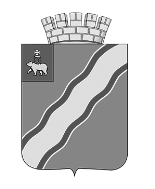 КРАСНОКАМСКОГО ГОРОДСКОГО ОКРУГАПОСТАНОВЛЕНИЕ____________                                                                                        № ____________                                                              .О согласовании проекта решения Думы Краснокамского городского округа«О внесении изменений в Правила землепользования и застройки Краснокамского городского поселения, утвержденные решением Думы Краснокамского городского поселения от 30 марта . № 16»В соответствии со статьями 31,32,33 Градостроительного кодекса РФ, пунктом 20 части 1 статьи 14 Федерального закона от 06 октября 2003г. № 131-ФЗ «Об общих принципах организации местного самоуправления в Российской Федерации», пунктом 20 части 1 статьи 13 Устава Краснокамского городского округа, постановлением администрации Краснокамского городского поселения от 31 июля 2020 г. № 414-п «О назначении публичных слушаний по проекту решения Думы Краснокамского городского округа «О внесении изменений в Правила землепользования и застройки Краснокамского городского поселения, утвержденные решением Думы Краснокамского городского поселения от 30 марта 2011г. № 16», на основании протокола публичных слушаний и заключения о результатах публичных слушаний от 04 сентября 2020 г. по проекту решения Думы Краснокамского городского округа, администрация Краснокамского городского округаПОСТАНОВЛЯЕТ:1. Согласовать проект решения Думы Краснокамского городского округа «О внесении изменений в Правила землепользования и застройки Краснокамского городского поселения, утвержденные решением Думы Краснокамского городского поселения от 30 марта . № 16» согласно приложению.	2. Направить в установленном порядке материалы по проекту решения в Думу Краснокамского городского округа.	3. Контроль за исполнением постановления возложить на начальника отдела градостроительства и архитектуры – главного архитектора Г.В. Андросова.Глава городского округа – глава администрацииКраснокамского городского округа                                                       И.Я. Быкариз  Красильникова Е.В.8 (34273) 4-77-26Приложение к постановлению администрации Краснокамского городского округаот____________.№ _______   ПРОЕКТРЕШЕНИЕДУМЫ КРАСНОКАМСКОГО ГОРОДСКОГО ОКРУГАот ____________    								№ _____О внесении изменений в Правила землепользования и застройки Краснокамского городского поселения, утвержденных решением Думы Краснокамского городского поселения от 30 марта 2011 г. № 16В соответствии со статьями 31, 32, 33 Градостроительного кодекса Российской Федерации, статьей 23 Устава Краснокамского городского поселенияДума Краснокамского городского округа РЕШАЕТ:Внести в Правила землепользования и застройки Краснокамского городского поселения, утвержденные решением Думы Краснокамского городского поселения от 30 марта 2011 г. № 16 следующие изменения:В карту градостроительного зонирования Правил землепользования и застройки Краснокамского городского поселения, утвержденных решением Думы Краснокамского городского поселения от 30 марта . № 16:Установить территориальную зону «Ж-5 – Зона многоэтажных многоквартирных жилых домов свыше 5 этажей» в границах земельного участка с кадастровым номером 59:07:0010613:9, расположенного по адресу: Пермский край, г. Краснокамск, ул. Пушкина, 19 согласно приложению 1;Установить территориальную зону «П-5 – Производственная зона V класса предприятия и производства с СЗЗ 50 м» в границах земельного участка в кадастровом квартале 59:07:0011004 и с кадастровым номером 59:07:0000000:5364 и прилегающей территории, расположенного по адресу: Пермский край, г. Краснокамск, ул. Трубная согласно приложению 2, 3;Установить территориальную зону «КС-5 – Коммунально-складская зона V класса» в границах земельного участка с условным номером 59:07:0011004:ЗУ1, расположенного по адресу: Пермский край, г. Краснокамск, ул. Трубная согласно приложению 4;Установить территориальную зону «Ж-1 – Зона индивидуальной жилой застройки» в границах земельного участка с кадастровым номером 59:07:0010102:219 и прилегающей территории, расположенного по адресу: Пермский край, г. Краснокамск, ул. Циолковского согласно приложению 5;Установить территориальную зону «П-4 – Производственная зона IV класса предприятия и производства с СЗЗ 100» в границах земельного участка с кадастровым номером 59:07:0010801:76, расположенный по адресу: Пермский край, г. Краснокамск, ул. Рейдовая, 2 согласно приложению 6;1.2. В градостроительные регламенты Правил землепользования и застройки Краснокамского городского поселения, утвержденных решением Думы Краснокамского городского поселения от 30 марта . № 16:Раздел «условно разрешенные виды использования» статьи 38 «КС-5 – Коммунально-складская зона V класса» дополнить  строкой следующего содержания - «Строительная промышленность, (код 6.6)»;Раздел «основные виды разрешенного использования» статьи 38 «Р-2 – Зона парков, скверов, городских садов» дополнить  строкой следующего содержания - «культурное развитие (код 3.6)», включающий подвид – «парки культуры и отдыха (код 3.6.2)».Решение подлежит опубликованию в специальном выпуске «Официальные материалы органов местного самоуправления Краснокамского городского округа» газеты «Краснокамская звезда» и размещению на официальном сайте Краснокамского городского округа www.krasnokamsk.ru.Отделу градостроительства и архитектуры администрации Краснокамского городского округа (Г.В. Андросова) разместить настоящее решение в федеральной государственной информационной системе территориального планирования.Контроль за исполнением решения возложить на комиссию  по городскому хозяйству Думы Краснокамского городского округа                       (М.А. Мокрушин). Глава городского округа -                                    Председатель глава администрации Краснокамского                Думы Краснокамского городского округа                                                                   округа                                          И.Я. Быкариз				                Ю.М.ТрухинПриложение 1к Протоколу  публичных слушаний от 04.09.2020Проектграниц территориальных зон для внесения измененийв карту градостроительного зонированияКраснокамского городского поселения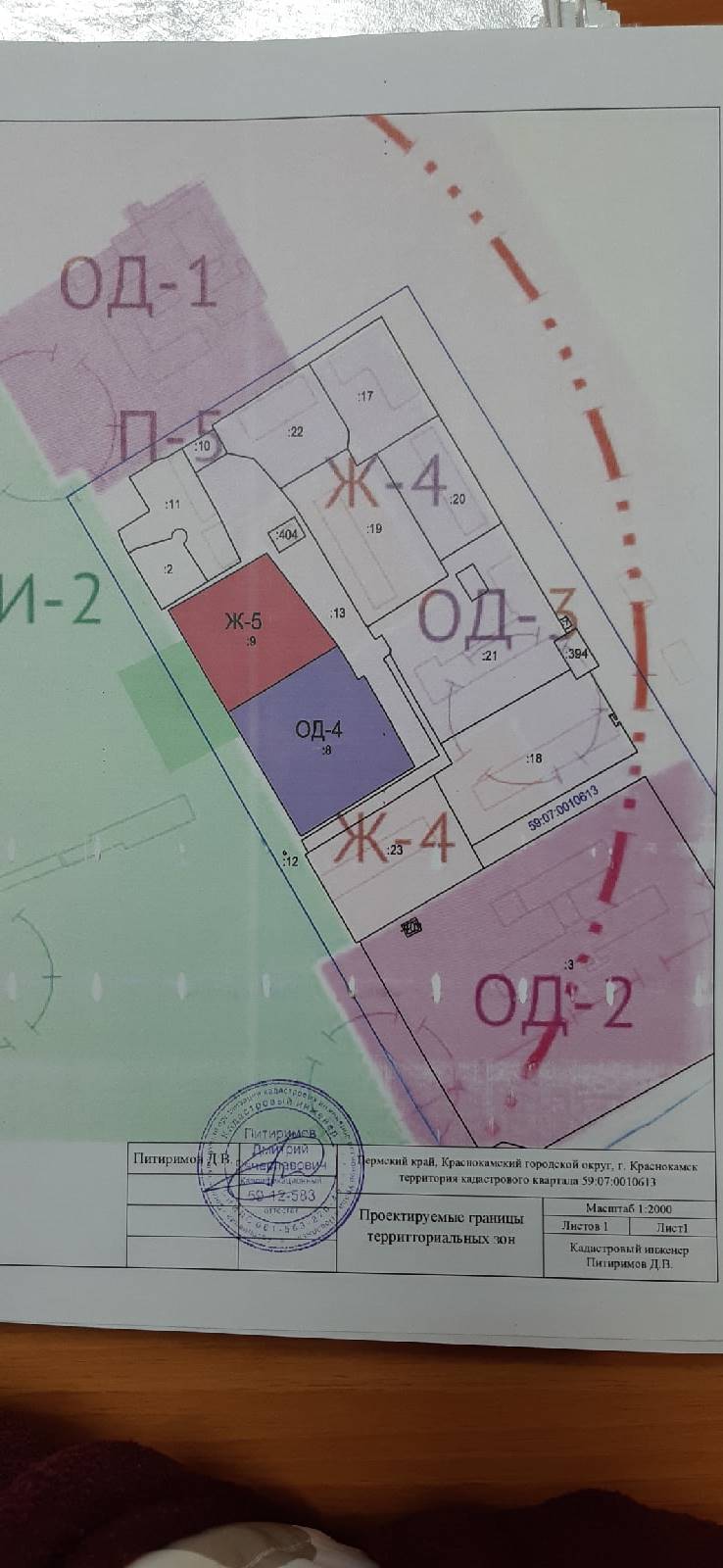 Приложение 2к протоколу публичных слушаний от 04.09.2020Проектграниц территориальных зон для внесения измененийв карту градостроительного зонированияКраснокамского городского поселения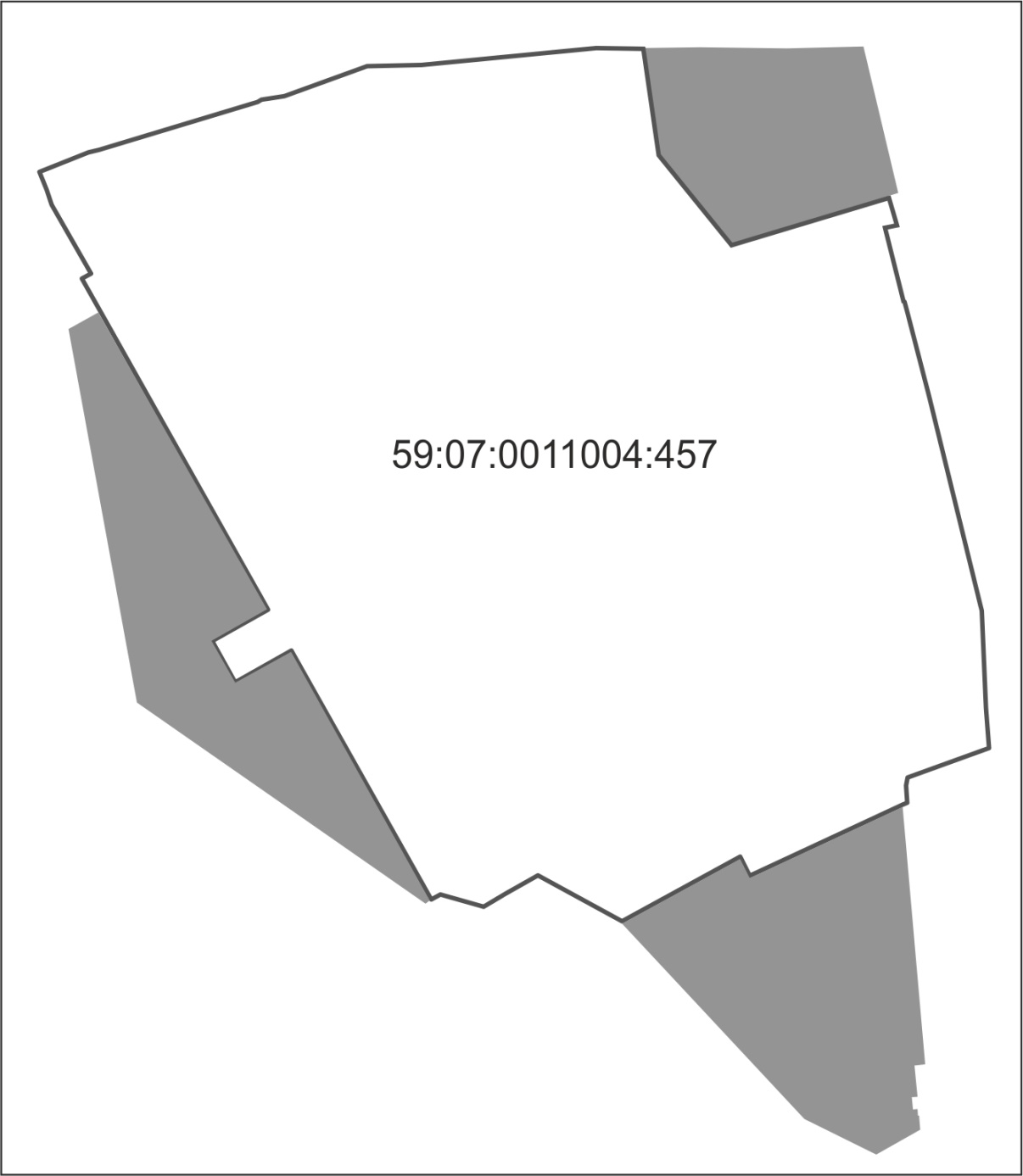 Приложение 3к протоколу публичных слушаний от 04.09.2020Проектграниц территориальных зон для внесения измененийв карту градостроительного зонированияКраснокамского городского поселения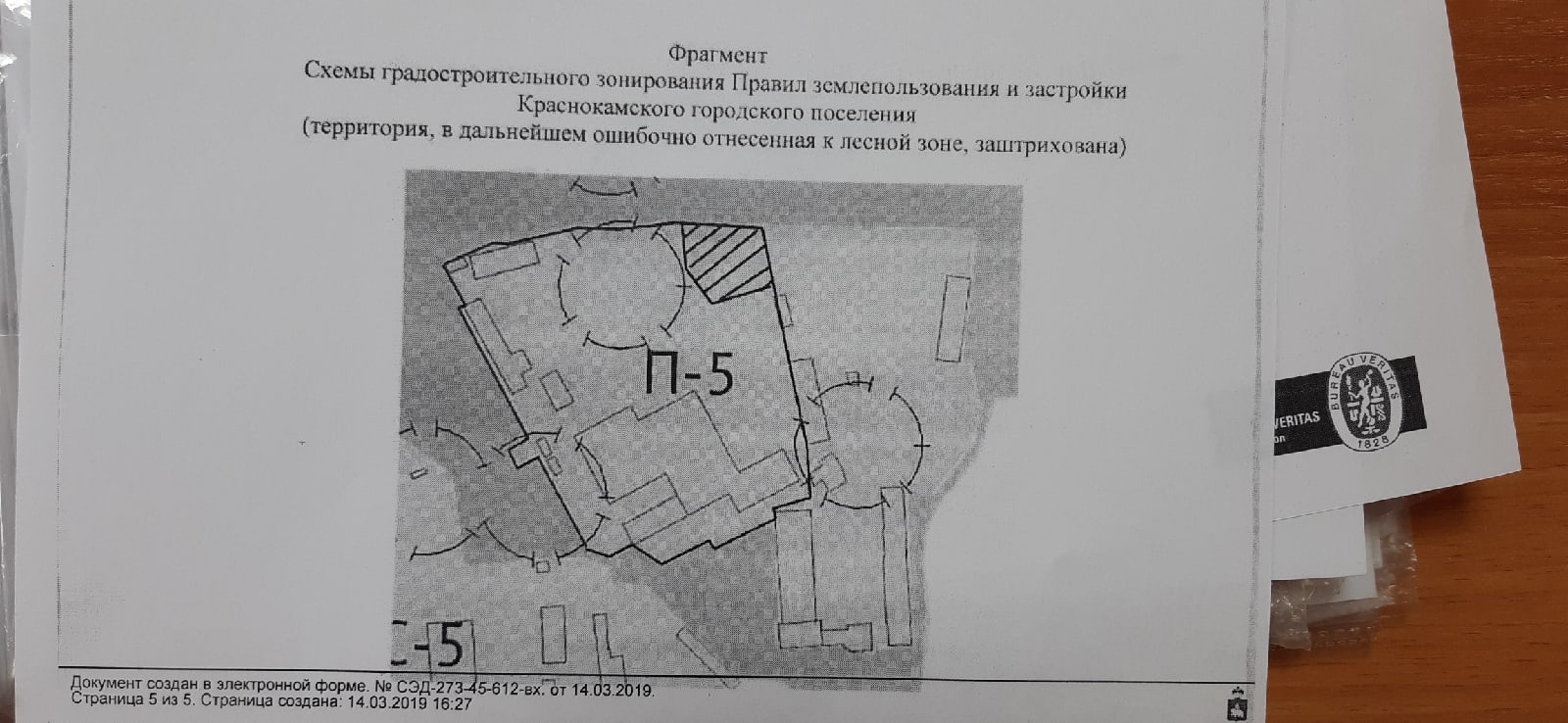 Приложение 4к протоколу публичных слушаний от 04.09.2020Проектграниц территориальных зон для внесения измененийв карту градостроительного зонированияКраснокамского городского поселения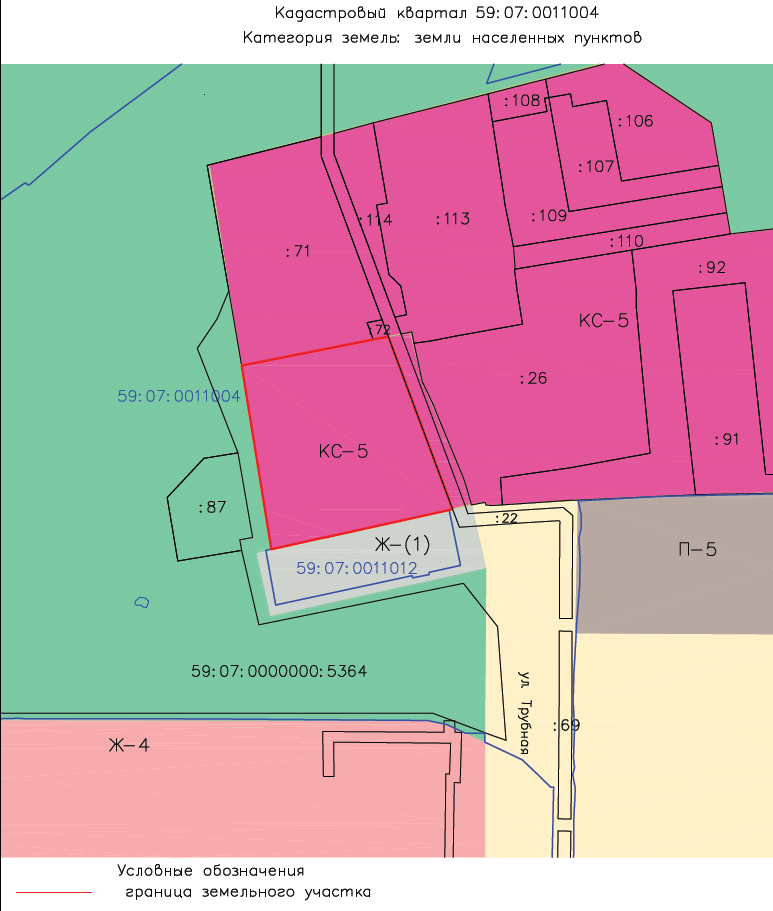 Приложение 5к протоколу публичных слушаний от 04.09.2020Проектграниц территориальных зон для внесения измененийв карту градостроительного зонированияКраснокамского городского поселения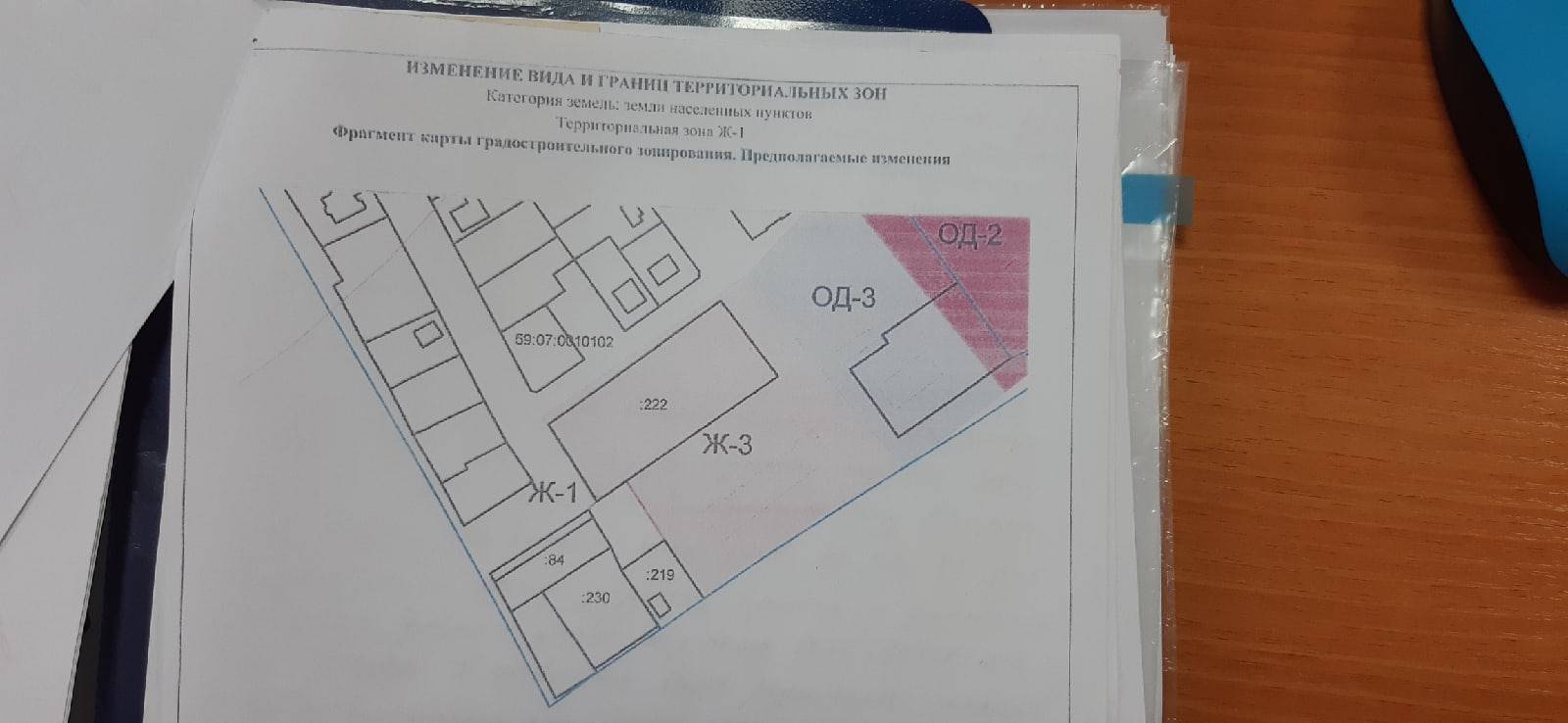 Приложение 6к протоколу публичных слушаний от 04.09.2020Проектграниц территориальных зон для внесения измененийв карту градостроительного зонированияКраснокамского городского поселения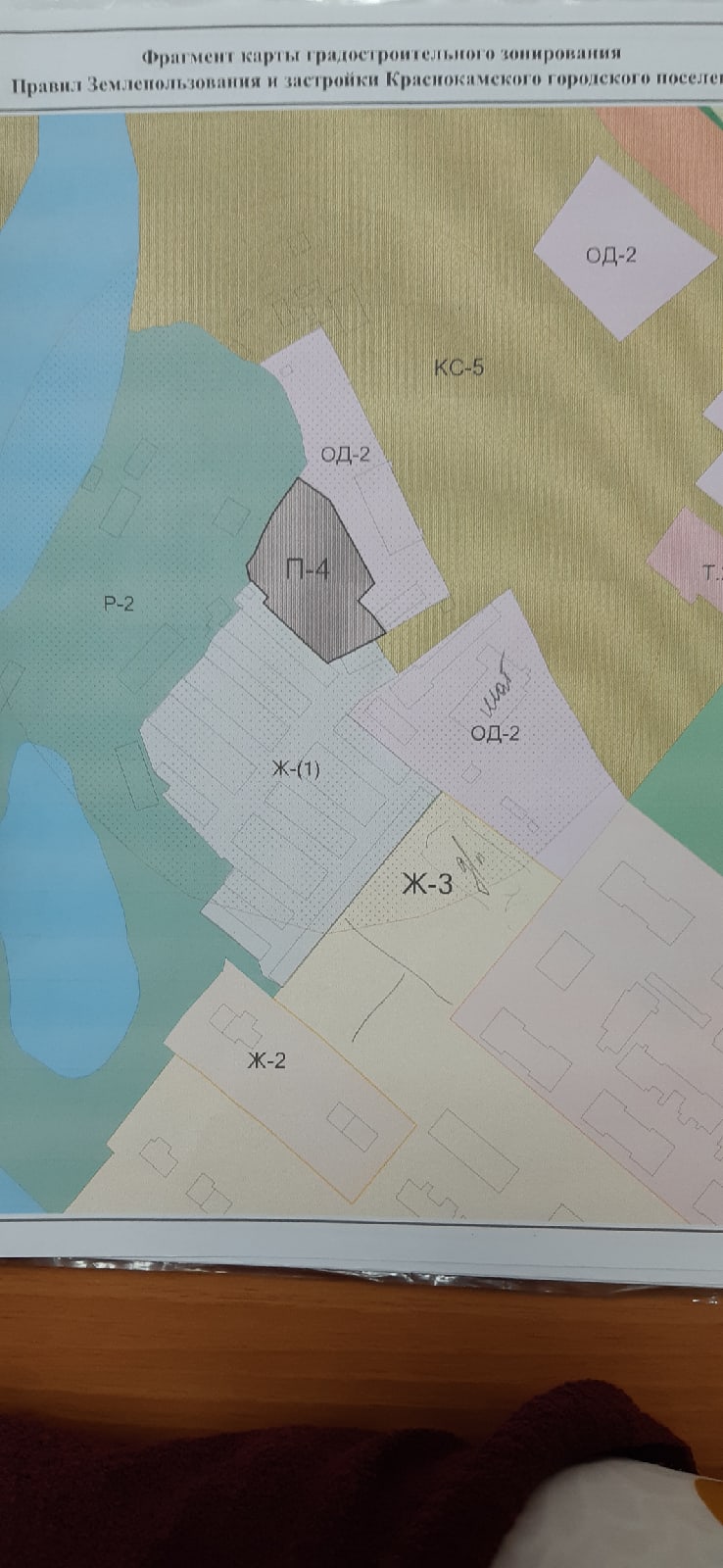 